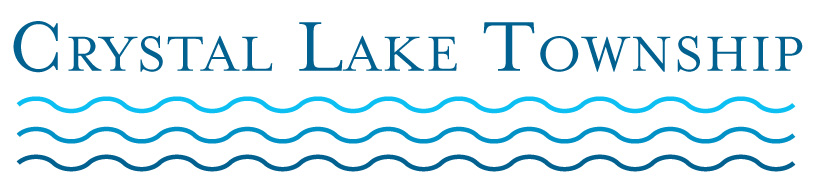 BUDGET HEARING AGENDAMarch 12, 2019 6:00 PMPurpose of the Meeting: Discussion and Approval of the 2019-20 Fiscal Year Crystal Lake Township Budgets    Call to Order    Pledge of Allegiance    Roll Call    Adoption of Agenda    Public Comment     Salaries & Remunerations Resolutions    Fund ResolutionsGeneral FundCemetery FundFire & First Responders FundRoad Fund   FY 2019-20 General Appropriations Act Resolution       9.       Public Comment10.     Adjournment